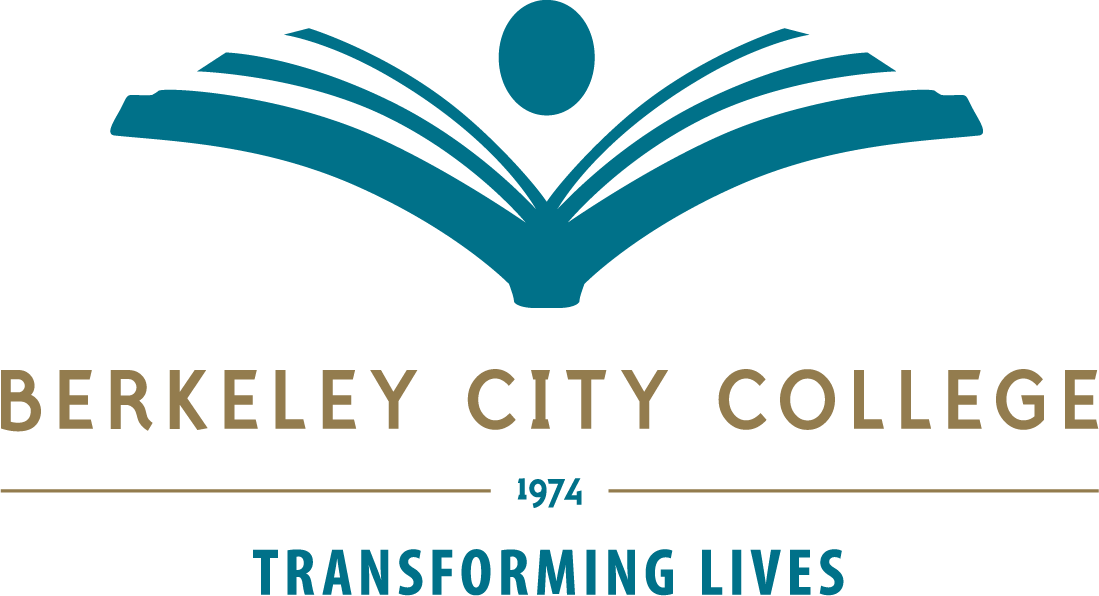 College Roundtable for Planning and Budgeting Agenda – February 24, 2020Location: 451A/B	Time: 12:20p.m.-1:30p.m.Co-Chairs: Debbie Budd, Interim President and Kelly Pernell, Academic Senate PresidentMission:  Berkeley City College’s mission is to promote student success, to provide our diverse community with educational opportunities, and to transform lives. The College achieves its mission through instruction, student support and learning resources which enable its enrolled students to earn associate degrees and certificates, and to attain college competency, careers, transfer, and skills for lifelong success.                                                                                                                   Next meeting: Monday, March 9, 2020Roundtable Committee MembersDebbie Budd, Interim President						Kelly Pernell, Academic Senate PresidentKuni Hay, Vice President Instruction						Samuel Gillette, Academic Senate Vice PresidentStacey Shears, Vice President Student Services				Joseph J. Bielanski, Jr., Academic SenateLisa R. Cook, Dean, Liberal Arts, Social Sciences, and Math			Barbara Des Rochers, Academic SenateVacant, Dean, Business, Science, & Applied Technology				Mary Clarke-Miller, Department Chairs Council Brenda Johnson, Dean, Student Support Services				Felicia Bridges, PIO/ Classified Senate PresidentMartin De Mucha Flores, Associate Dean, Educational Success			Ramona Butler, Classified SenateShirley Slaughter, Director, Business & Administrative Services			Jasmine Martinez, Classified Senate John Nguyen, Director Student Activities & Campus Life				Kye Ocasio-Pare, Classified Senate Vice PresidentCynthia D. Reese, Executive Assistant to the President				Max Frincke, ASBCC, PresidentVision: Berkeley City College is a premier, diverse, student-centered learning community, dedicated to academic excellence, collaboration, innovation and transformation.College Roundtable for Planning and Budgeting meetings are open to the college communityTIMEAGENDA TOPICLEADER12:20p-12:25pReview Agenda D. Budd12:25-12:30pReview Minutes – 12/16/19K. Pernell12:30p-12:40pUpdated Mission/Vision StatementP. SayavongM. De Mucha Flores12:40p – 12:50pWebsite - UpdatesD. Budd12:50p – 1:00pInstitutional Self-Evaluation Report (ISER)/Quality Focused Essay (QFE)Themes: Guided Pathways and Equity K. Hay1:00 – 1:10pParcel Tax – Review of Budgets To-dateD. Budd, K. HayS. Shears, S. SlaughterAll1:10p – 1:25pEnsuring Planning Drives our Resource AllocationsD. Budd, K. HayS. Shears, S. SlaughterAll1:25p-1:30pAnnouncements & Next StepsAll1:30pAdjourn MeetingK. Pernell